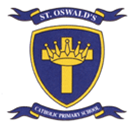 Addendum: COVID-19 School Behaviour Policy May 2020This addendum to the Behaviour Policy of St Oswald’s Catholic Primary School for use during the arrangements for education of students in school during the Covid-19 partial school closures. It is to be used in conjunction with, and read alongside, the existing Behaviour Policy, Anti-Bullying Policy and E Safety Policy.TO BE REVIEWED IN LINE WITH GOVERNMENT GUIDANCEPurpose.On Thursday 14th May, 2020, the Department for Education published updated guidance for Preparing for the wider opening of schools from 1 June. https://www.gov.uk/government/publications/preparing-for- the-wider-opening-of-schools-from-1-june/planning-guide-for-primary-schools#annex-a-behaviour- principlesThis addendum of St Oswald’s Catholic Primary School’s behaviour policy contains details of our individual arrangements. We will follow Department for Education guidance to inform development of school policies as required (Coronavirus (COVID-19): guidance and support)Pupil Code of ConductPupils are expected to:Arrive to and depart from school premises at the agreed time. (Adults should maintain a two- metre distance to other families when dropping off or collecting their children from the main gate of St Oswald’s Catholic Primary School.)Wash hands thoroughly before entering school premises and while in school, wash their hands for at least 20 seconds more often than usual with soap and water or hand sanitiser.Remain in their designated seating within the classroom during lesson time.Keep a safe distance from other pupils and refrain from physical contact with their peers.Maintain healthy practice when coughing or sneezing - The main principal is to ‘Catch it, Bin it, Kill it’: cover any cough or sneeze with a tissue, then throw the tissue in a bin. Wash hands often with soap and water for at least 20 seconds and avoiding touching the mouth, nose and eyes with hands.Adhere to rules in relation to toilet visits and pre-arranged playtime activities.Refrain from spitting or coughing at or towards other pupils and members of staff.Maintain responsibility for their own equipment e.g. stationery and water bottles and ensure that these are not shared with other pupils.Tell a member of staff if they are unwell and are exhibiting signs of Coronavirus.There is a pupil friendly version of these rules (Appendix 1) at the end of this document which explains the rules to pupils. Class teachers will ensure that these are displayed in the classroom and that they are explained to pupils.Sanctions for unsafe behaviour during the partial closure (including pupils who are deliberately not following instructions for social distancing).Conversation(s) with pupil(s) which could include a verbal warning, moving seats if logistically possible and other behaviour management strategies in line with current behaviour policy.All appropriate behaviour management strategies will be used (see current behaviour policy) including pupil working in isolation. However, once these have been exhausted, contact will be made with pupil’s parent/carer and further action taken.If the health and safety of other pupils and staff members are put at risk by the pupils not adhering to social distancing measures, then the parent/carer will be expected to collect the pupil and a fixed term exclusion will be applied in line with Exclusion guidance. Exclusion from maintained schools, academies and pupil referral units in England Informal’ or ‘unofficial’ exclusions, such as sending a pupil home ‘to cool off’, are unlawful, regardless of whether they occur with the agreement of parents or carers. Any exclusion of a pupil, even for short periods of time, must be formally recorded.Pupils with Special Educational NeedsSchool acknowledges that children will have had a range of different experiences during the lockdown period which may have an impact on their behaviour presentation upon return to school. Some may present with frustration as a result of being isolated from friends or having missed a significant event or experience; eg. SATS, school trip, etc. Others may have experienced bereavement or loss or another, real or perceived, traumatic episode. For many, the process of re- engagement with learning and the school community, under unusual circumstances, may require some additional input and encouragement.As a result of these varied experiences children may present with behaviour that is not usual, this may include;Anxiety; lack of confidenceChallenging behaviour; fight or flight responseAnger; shouting, cryingHyperactivity and difficulties maintaining attentionFor some children, including those with attachment concerns or SEN, and especially those with autism, the change in routines and lack of familiarity will require additional adjustment.School recognises that behaviour could be a sign that for some individual children there is an unfulfilled need and that the behaviour is communicating that there is a problem. The school will undertake an individual risk assessment for the child and use reasonable endeavours to make the necessary adjustments to reduce the stimulus that may be triggering the challenging response.Children with SEN are recognised as being particularly vulnerable and therefore have an urgent need to be re-integrated back into school as soon as reasonably possible. School will work closely with parents to implement supportive strategies that will inform an appropriate response. If necessary school will seek external support from other agencies such as Educational Psychologists or Early Help.The head teacher and governing board must have regard to the SEND Code of Practice and the Equality Act.For further information, please contact the Inclusion team pupilinclusion@wigan.gov.ukST OSWALD’S CATHOLIC PRIMARY SCHOOLSchool has changed since you were last here and we have some new rules andresponsibilities for you. You need to follow all of them to keep you safe. I know you may want to hug your friends but you can’t do that at the moment.These are the new rules we need you to follow:                           Wait outside the gate with your parent until it is time for you to come in making sure you are 2m away from other pupils and their parent.  Don’t touch other children or staff Sit at your desk. Your teacher will show you which one is yours. You will stay at the same desk and have all your equipment in your own tray. Put your lunch and water bottle under your desk and hang your coat on the back of your chair.Wash your hands when your teacher asks you to. Ask a member of staff when you need to go to the toilet. Wash your hands very carefully afterwards. You may only go one at a time.If you sneeze it’s very important to use a tissue and throw the tissue into the special bin. If you cough it must be into your elbow.You will stay in your seat in class during lessons and to eat your lunch but will go outside for playtimes and lunchtime break. At playtimes you will be given your own equipment and will be shown which games you are allowed to play- this will not include football or tag.If you have a question put your hand up and someone will help you. Stay in your seat. 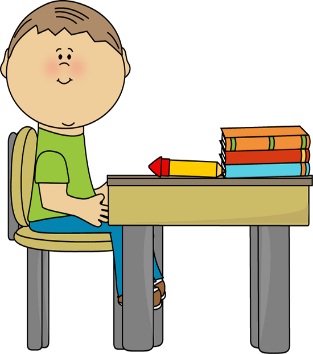 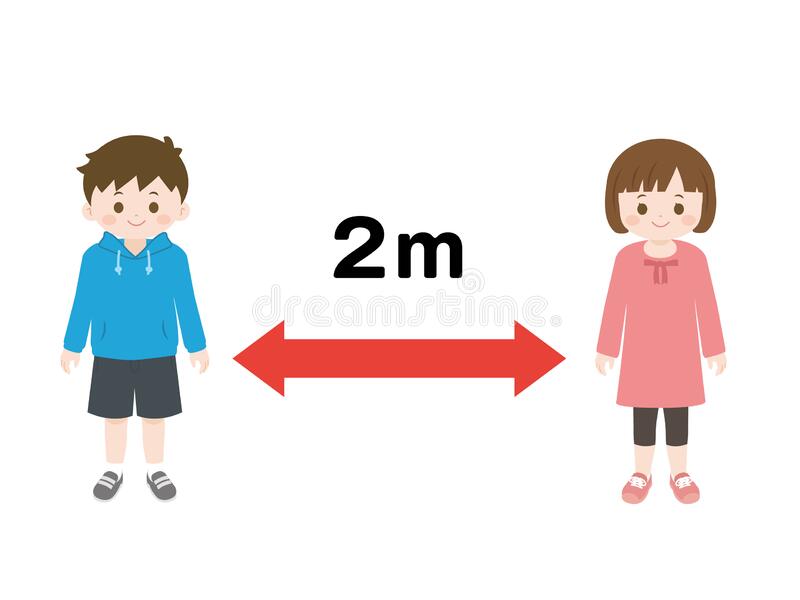 ContentsPagePurpose2Pupil code of conduct2Sanctions for unsafe behaviour during partial closure2Pupils with Special Educational needs3Pupil friendly version of code of conduct – appendix A4